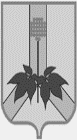 АДМИНИСТРАЦИЯ ДАЛЬНЕРЕЧЕНСКОГО МУНИЦИПАЛЬНОГО РАЙОНАПОСТАНОВЛЕНИЕ  15 сентября 2021 года                     г. Дальнереченск                                 № 415-па                             О Порядке предоставления субсидий из бюджета Дальнереченского муниципального района организациям на возмещение затрат, связанных с оказанием услуг по вывозу, сортировке и сдаче на полигон твердых коммунальных отходов на территории Дальнереченского муниципального районаВ соответствии со статьей 78 Бюджетного кодекса Российской Федерации, Федеральным законом от 6 октября 2003 года № 131-Ф3 «Об общих принципах организации местного самоуправления в Российской Федерации», Постановлением Правительства РФ от 18 сентября 2020 года  № 1492 «Об общих требованиях к нормативным правовым актам, муниципальным правовым актам, регулирующим предоставление субсидий,  в том числе грантов в форме субсидий, юридическим лицам, индивидуальным предпринимателям, а также физическим лицам-производителям товаров, работ, услуг, и о признании утратившими силу некоторых актов Правительства Российской Федерации и отдельных положений некоторых актов Правительства Российской Федерации»,  руководствуясь Уставом Дальнереченского муниципального района администрация Дальнереченского муниципального района ПОСТАНОВЛЯЕТ:1.Утвердить Порядок предоставления субсидий из бюджета Дальнереченского муниципального района организациям на возмещение затрат, связанных с оказанием услуг по вывозу, сортировке и сдаче на полигон твердых коммунальных отходов на территории Дальнереченского муниципального района. 2. Возложить обязанности органа, уполномоченного осуществлять реализацию функций, предусмотренных настоящим Порядком, на отдел архитектуры, градостроительства и ЖКХ администрации Дальнереченского муниципального района.        3. Контроль за исполнением настоящего постановления возложить на заместителя главы администрации Дальнереченского муниципального района Попова А.Г.4. Отделу по работе с территориями и делопроизводству (Пенкина) разместить постановление на официальном сайте администрации Дальнереченского муниципального района в сети Интернет.5. Постановление вступает в силу со дня его обнародования в установленном порядке. Глава Дальнереченского муниципального района                                                                    В.С. ДерновПриложение к постановлению администрации Дальнереченского муниципального района                 от 15.09.2021 № 415-паПОРЯДОКпредоставления субсидий из бюджета Дальнереченского муниципального района организациям на возмещение затрат, связанных с оказанием услуг по вывозу, сортировке и сдаче на полигон твердых коммунальных отходов на территории Дальнереченского муниципального района     1. Настоящий Порядок определяет цель, условия и порядок предоставления субсидий из бюджета Дальнереченского муниципального района организациям, оказывающим услуги по вывозу, сортировке и сдаче на полигон твердых коммунальных отходов на территории Дальнереченского муниципального района (далее - организации), критерии отбора организаций, имеющих право на получение субсидий, а также порядок возврата субсидий в случае нарушения целей, условий и порядка, установленных при их предоставлении.   2. Субсидии предоставляются администрацией Дальнереченского муниципального района - главным распорядителем средств районного бюджета в соответствии со сводной бюджетной росписью районного бюджета, кассовым планом исполнения районного бюджета в пределах лимитов бюджетных обязательств, доведенных главному распорядителю на цели, указанные в пункте 3 настоящего Порядка, в рамках реализации муниципальной программы Дальнереченского муниципального района «Содержание и развитие муниципального хозяйства Дальнереченского муниципального района на 2020-2024 годы», утвержденной постановлением администрации Дальнереченского муниципального района от 08 мая 2019 года № 177-па.		Сведения о субсидии размещаются на едином портале бюджетной системыРоссийской Федерации в информационно-телекоммуникационной сети Интернет (далее - единый портал) при формировании проекта решения думы Дальнереченского муниципального района о бюджете Дальнереченского муниципального района (проекта решения думы Дальнереченского муниципального района о внесении изменений в решение думы Дальнереченского муниципального района о бюджете Дальнереченского муниципального района).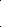      3. Субсидии предоставляются на возмещение затрат, связанных с оказанием услуг по вывозу, сортировке и сдаче на полигон твердых коммунальных отходов на территории Дальнереченского муниципального района. 4. Субсидия имеет заявительный характер. Право на получение имеют следующие категории организаций (далее – получатели субсидий):организации должны быть зарегистрированы на территории Дальнереченского городского округа или Дальнереченского муниципального района и оказывать услуги по вывозу, сортировке и сдаче на полигон твердых коммунальных отходов на территории Дальнереченского муниципального района; наличие у организации на праве собственности или ином вещном праве транспортных средств для вывоза твердых коммунальных отходов для утилизации и обезвреживания;наличие у организации лицензии на осуществление деятельности по сбору, транспортировк, обработке, утилизации, размещению отходов I-IV классов опасности.5. Субсидии предоставляются организациям при следующих условиях:  согласие организации на осуществление администрацией Дальнереченского муниципального района и органами муниципального финансового контроля проверок соблюдения условий, целей и порядка предоставления субсидий; соблюдение организацией запрета на приобретение за счет средств, полученных из районного бюджета, иностранной валюты, за исключением операций, осуществляемых в соответствии с валютным законодательством Российской Федерации при закупке (поставке) высокотехнологичного импортного оборудования, сырья и комплектующих изделий; 6. Требования, которым должна соответствовать организация на первое число месяца, в котором подана заявка, предусмотренная пунктом 7 настоящего Порядка:у организации должна отсутствовать неисполненная обязанность по уплате налогов, сборов, страховых взносов, пеней, штрафов, процентов, подлежащих уплате в соответствии с законодательством Российской Федерации о налогах и сборах;у организации должна отсутствовать просроченная задолженность по возврату в районный бюджет субсидий, бюджетных инвестиций, предоставленных в том числе в соответствии с иными правовыми актами, и иная просроченная (неурегулированная) задолженность перед районным бюджетом; организация не должна находиться в процессе реорганизации (за исключением реорганизации в форме присоединения к организации другого юридического лица), ликвидации, в отношении нее не должна быть введена процедура банкротства, деятельность организации не должна быть приостановлена в порядке, предусмотренном законодательством РоссийскойФедерации;        организация не должна являться иностранным юридическим лицом, а также российским юридическим лицом, в уставном (складочном) капитале которого доля участия иностранных юридических лиц, местом регистрации которых является государство или территория, включенные в утверждаемый Министерством финансов Российской Федерации перечень государств и территорий, предоставляющих льготный налоговый режим налогообложения и (или) не предусматривающих раскрытия и предоставления информации при проведении финансовых операций (офшорные зоны), в совокупности превышает 50 процентов;           организация не должна являться получателем средств районного бюджета в соответствии с иными нормативными правовыми актами на цели, указанные в пункте 3 настоящего Порядка.7. Для предоставления субсидий организации предоставляют главному распорядителю бюджетных средств заявку, подписанную руководителем организации и заверенную печатью организации (при наличии) по форме, утвержденной приложением №1, к настоящему Порядку с указанием следующей информации:цели предоставления субсидии в соответствии с пунктом 3 настоящего Порядка с приложением расчета затрат, связанных с оказанием услуг по вывозу, сортировке и сдаче на полигон твердых коммунальных; сведения об организации, содержащие ее полное наименование, основной государственный регистрационный номер, дату государственной регистрации, идентификационный номер налогоплательщика, почтовый адрес, адрес местонахождения; банковские реквизиты; перечень прилагаемых к заявке документов; контактная информация (номер телефона, адрес электронной почты); согласие с условиями предоставления субсидий, предусмотренными настоящим Порядком; согласие на публикацию (размещение) на едином портале, а также на официальном сайте информации об организации, о подаваемой организацией заявке, иной информации об организации.8. К заявке прилагаются следующие документы:копии учредительных документов, заверенные руководителем и главным бухгалтером организации; выписка из Единого государственного реестра юридических лиц; справка налогового органа об отсутствии у организации неисполненной обязанности по уплате налогов, сборов, страховых взносов, пеней, штрафов, процентов, подлежащих уплате в соответствии с законодательствомРоссийской Федерации о налогах и сборах;     документы, подтверждающие соответствие критериям, установленным пунктом 4 настоящего Порядка; подписанное руководителем организации гарантийное обязательство, подтверждающее соответствие организация требованиям, установленным пунктом 6 настоящего Порядка.Организация вправе представить по собственной инициативе документы, указанные	в	абзацах	третьем	пятом	настоящего	пункта. В случае непредставления организацией документов, указанных в абзацах третьем - пятом настоящего	пункта, администрация запрашивает соответствующую	информацию	в	порядке межведомственного информационного взаимодействия.9. Заявка для предоставления субсидии и прилагаемые к ней документы представляются в администрацию на бумажном носителе в одном экземпляре и возврату не подлежат.Заявка на предоставление субсидии может быть отозвана организацией до наступления даты принятия решения о признании организации организацией-получателем субсидии в соответствии с пунктом 10 настоящего Порядка.10. Уполномоченный орган:10.1. В течение одного рабочего дня со дня получения документов осуществляет их прием и регистрацию в специальном журнале, который должен быть прошнурован, пронумерован и скреплен печатью;10.2. В течение 10 календарных дней со дня получения документов:           проверяет заявку на предмет её соответствия требованиям пункта 7 настоящего Порядка, прилагаемые к заявке документы на предмет соответствия перечню документов, предусмотренных пунктом 8 настоящего Порядка; проверяет соответствие организации критериям и требованиям, установленным пунктами 4, 6 настоящего Порядка; осуществляет проверку правильности расчета субсидий и принимает решение.11. Основаниями для отказа в представлении субсидии являются:          несоответствие организации критериям и требованиям, установленным пунктами 4, 6 настоящего Порядка;          несоответствие представленной организацией заявки требованиям к заявкам, указанным в пункте 7 настоящего Порядка;          несоответствие представленных организацией документов требованиям, предусмотренным пунктом 8 настоящего Порядка, или непредставление (представление не в полном объеме) указанных документов (за исключением документов, предусмотренных абзацами третьим - пятым пункта 8 настоящего Порядка);        установление факта недостоверности представленной информации.      12. После проверки документов, представленных организациями, при отсутствии оснований для отказа в представлении субсидий, в течении 2 рабочих дней постановлением администрации Дальнереченского муниципального района утверждается перечень получателей субсидии из бюджета Дальнереческого муниципального района на возмещение затрат, связанных с оказанием услуг по вывозу, сортировке и сдаче на полигон твердых коммунальных отходов на территории Дальнереченского муниципального района.    13. В течении 3 рабочих дней со дня принятия постановления о перечне получателей субсидий заключается соглашение между получателем субсидии и главным распорядителем в соответствии с типовой формой, утвержденной приказом управления финансов администрации Дальнереченского муниципального района (далее – Соглашение). Организация не позднее четырех рабочих дней со дня получения соглашения подписывает его и направляет в администрацию Дальнереченского муниципального района подписанное Соглашение.Соглашение должно предусматривать в том числе:а) размер предоставляемой субсидии, условия предоставления и расходования субсидии, целевое назначение субсидии;б) права и обязанности сторон;в) обязательство получателя субсидии представлять отчетность, предусмотренную пунктом 21 настоящего Порядка;г) порядок, сроки и случаи возврата в текущем финансовом году остатков субсидий, не использованных в отчетном финансовом году;     д)	согласие получателя субсидии	на осуществление администрацией Дальнереченского муниципального района и органами муниципального финансового контроля проверок соблюдения получателем субсидий условий, целей и порядка предоставления субсидий;е) ответственность сторон за нарушение условий соглашения;       ж) соблюдение получателем субсидий запрета приобретения за счет полученных средств субсидии иностранной валюты, за исключением операций, осуществляемых в соответствии с валютным законодательством Российской Федерации при закупке (поставке) высокотехнологичного импортного оборудования, сырья и комплектующих изделий;з) сроки (периодичность) перечисления субсидии;и) счета, на которые перечисляется субсидия;к) обязательство получателя субсидии по достижению результатов предоставления субсидии, предусмотренных пунктом 21 настоящего Порядка;л) условие о согласовании новых условий соглашения или о расторжении соглашения при недостижении согласия по новым условиям соглашения в случае уменьшения главному распорядителю ранее доведенных лимитов бюджетных обязательств, приводящего к невозможности предоставления субсидии в размере, определенном в соглашении;м) иные условия в соответствии с действующим законодательством.     14. Размер субсидии определяется исходя из заявленных и обоснованных расчетов и технико-экономического обоснования планируемых мероприятий, в пределах средств, предусмотренных главному распорядителю в районном бюджете на цели, указанные в пункте 3 настоящего Порядка.     15. Для получения субсидии организация ежемесячно, не позднее 10 рабочих дней с момента окончания отчетного периода, за декабрь месяц – в срок до 25 декабря текущего года представляет в администрацию Дальнереченского муниципального района письменную заявку на получение субсидии и расчет затрат, связанных с фактическим оказанием услуг по вывозу, сортировке и сдаче на полигон твердых коммунальных отходов на территории Дальнереченского муниципального района по форме утвержденной приложением № 2 к настоящему Порядку, с приложением документов, подтверждающих вышеперечисленные затраты.      16. Уполномоченный орган проводит проверку расчета затрат, подлежащих возмещению и не позднее 5 рабочих дней с даты предоставления организацией документов, указанных в пункте 15 Порядка, подготавливает проект распоряжения о выплате субсидии.     17. Перечисление субсидий осуществляется с лицевого счета администрации, открытого в Управлении финансов администрации Дальнереченского муниципального района (далее - Управление), на счета организации, открытые в учреждениях Центрального банка Российской Федерации и (или) кредитных организациях, в течение пяти рабочих дней со дня поступления средств на лицевой счет администрации путем представления в управление заявки на кассовый расход, подготовленной МКУ «МЦБ» на основании постановления о перечне получателей субсидии, распоряжения о выплате субсидии, а также соглашения.Субсидии носят целевой характер и не могут быть использованы на цели, не предусмотренные настоящим Порядком.       19. Результатом предоставления субсидии является достижение Получателем субсидии плановых дополнительных показателей по вывозу, сортировке и сдаче на полигон твердых коммунальных отходов на территории Дальнереченского муниципального района.     20. Получатель субсидии осуществляет возврат в текущем финансовом году остатков субсидий, предоставленных в целях возмещения затрат, связанных с  оказанием услуг по вывозу, сортировке и сдаче на полигон твердых коммунальных отходов на территории Дальнереченского муниципального района не использованных в отчетном финансовом году (за исключением субсидий, предоставленных в пределах суммы, необходимой для оплаты денежных обязательств получателя субсидии, источником финансового обеспечения которых являются указанные субсидии.     21. Получатели субсидий обязаны осуществлять обособленный аналитический учет операций, осуществляемых за счет субсидий.       Отчетность об использовании средств субсидий предоставляется получателями субсидий главному распорядителю в порядке, форме и сроки, установленными соглашением.        Получатели субсидии не позднее 10 числа месяца, следующего за отчетным кварталом, направляют главному распорядителю отчет о достижении значений показателей результативности нарастающим итогом с начала года по форме приложения, установленную соглашением.     22. Получатель субсидии несет ответственность в соответствии с действующим законодательством Российской Федерации за достоверность сведений, содержащихся в документах, представленных им для получения субсидии, а также за целевое использование средств субсидии.       Проверка соблюдения цели, условий, порядка и результативности предоставления субсидии осуществляется уполномоченным органом администрации Дальнереченского муниципального района и органами муниципального финансового контроля.       В случае если по итогам проверки, проведенной уполномоченным органом администрации Дальнереченского муниципального района и органами муниципального финансового контроля, будет установлен факт нарушения получателем субсидии цели, условий, порядка и результативности предоставления субсидии, предусмотренных настоящим Порядком и соглашением, субсидия подлежит возврату в местный бюджет.23. В случае установления факта нарушения получателем субсидии цели, условий, недостоверных сведений об использовании субсидии, показателей результативности и порядка предоставления субсидии администрация Дальнереченского муниципального района или орган контроля направляет получателю субсидии требование о возврате субсидии в местный бюджет. Получатель обязан произвести возврат денежных средств в бюджет  Дальнереченского муниципального района в течение 10 рабочих дней с момента получения требования.В случае отказа от возврата субсидии, либо в случае невозврата субсидии в срок, установленный абзацем 2 пункта 23, субсидия подлежит взысканию в районный бюджет в судебном порядке в соответствии с законодательством Российской Федерации.Остаток средств субсидии, не использованной в отчетном финансовом году, подлежит возврату в местный бюджет не позднее 15 января года, следующего за отчетным финансовым годом. В случае невозврата остатка средств субсидии в срок, установленный настоящим пунктом, средства субсидии подлежат взысканию в местный бюджет в судебном порядке в соответствии с законодательством Российской Федерации.        В случае неисполнения Получателем обязанностей по возврату субсидий в бюджет Дальнереченского муниципального района в установленный срок, Администрация обязана принять меры по взысканию субсидий в соответствии с законодательством Российской Федерации.	__________________________ПРИЛОЖЕНИЕ № 1к Порядку предоставления субсидий из бюджета                                                                                            Дальнереченского муниципального района	     организациям на возмещение затрат,                                                                                                  связанных с оказанием услуг по вывозу, сортировке и сдаче на полигон                                                                                               твердых коммунальных отходов на территории                                                                                                Дальнереченского муниципального   района	                   ЗАЯВЛЕНИЕ	                 о предоставлении субсидий	  наименование организации  просит предоставить субсидию на возмещение затрат, связанных с оказанием услуг по вывозу, сортировке и сдаче на полигон твердых коммунальных отходов на территории Дальнереченского муниципального района в сумме _______________________________________________________________________Основание: подтверждающие документы Сведения об организации:1.Полное наименование в соответствие с учредительными документами____________________________________________________________2. Идентификационный номер налогоплательщика (ИНН)______________________3. Код причины постановки на учет (КПП)___________________________________4. Основной государственный регистрационный номер (ОГРН)_________________5. Дата государственный регистрации_______________________________________6. Реквизиты для перечисления субсидии____________________________________Расчетный счет __________________________________________________________Наименование банка _____________________________________________________БИК____________________________________________________________________Корреспондентский счет__________________________________________________Руководитель                        ______________                          _____________________                                                    (подпись)                                          (Ф.И.О.)    Гл. бухгалтер                       ______________                           _____________________                                                   (подпись)                                          (Ф.И.О.)	М.П.	ПРИЛОЖЕНИЕ № 2к Порядку предоставления субсидий из бюджета                                                                                            Дальнереченского муниципального района	     организациям на возмещение затрат,                                                                                                  связанных с оказанием услуг по вывозу, сортировке и сдаче на полигон                                                                                               твердых коммунальных отходов на территории                                                                                                Дальнереченского муниципального   района          Расчет затрат, связанных с оказанием услуг по вывозу, сортировке            и сдаче на полигон твердых коммунальных отходов на территории                              Дальнереченского муниципального района	           за______________месяц 2021г. наименование организацииРуководитель                      _______________                        ______________________                                                    (подпись)                                          (Ф.И.О.)    Гл. бухгалтер                   ________________                           _____________________                                                    (подпись)                                          (Ф.И.О.)М.П.№п/пНаименование затратСумма затрат, подлежащая возмещению (рублей)Итого: